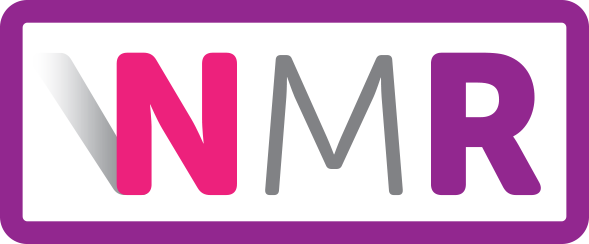 Ženský závod NoMen Run se poběží v dubnu přes VysočinuNové Město na Moravě 3. únor 2015 – nultý ročník ženského štafetového závodu NoMen Run se uskuteční v sobotu 25. dubna 2015 na Vysočině. Čtyřčlenné týmy běžkyň odstartují z Nového Města na Moravě, jejich výkon vyvrcholí ve Velké Bíteši. Závodnice čeká 88 kilometrů běhu nádhernou přírodou Žďárských vrchů, kolem Vírské přehrady a řeky Svratky, hradů Pernštejn nebo Zubštejn. Na osmi úsecích holky vystoupají 1814 a seběhnou 1957 metrů.Do závodu NoMen Run se mohou přihlašovat maximálně čtyřčlenné ženské týmy, při tomto počtu tak každá členka poběží dva úseky dlouhé 7 – 13 kilometrů. „V případě nižšího počtu závodnic platí, že tatáž nesmí běžet dva úseky ihned po sobě. Zatímco jedna členka týmu vždy poběží, ostatní se autem přesunou k místu další předávky,“ upřesňuje Květa Látalová, hlavní organizátorka závodu. Pořadatelé zaznamenají jak průběžné, tak celkový čas v cíli. Každá závodnice bude mít k dispozici mapu s vyznačenou trasou svého úseku, informacemi o převýšení apod.Registrovat tým maximálně čtyř běžkyň je možné na webu nomenrun.cz. Startovné je 1600 Kč (při přihlášení do konce února), resp. 2000 Kč (do konce března). Pro studentky platí zvýhodněné startovné až do konce března. „Sice jsme závod nazvaly NoMen Run, muži jsou ale vítaní – ať už jako podpora psychická, řidiči, trenéři, nosiči kabelek nebo opory po doběhnutí,“ doplňuje Květa Látalová. NoMen Run: poběž a zažij25. duben 2015Start: SKI areál Nové Město na MoravěCíl: Velká BítešŠtafetový závod pro maximálně čtyřčlenné ženské týmy88 kilometrů8 úseků v délce 7-13 kilometrů (celková trasa k dispozici ZDE)v cíli nejen euforie, ale i afterpartyKontakt pro média:Eva OndrůjováMail: eondrujova@gmail.comTelefon: 602 631 640Facebook: NoMen RunTwitter: NoMenRunInstagram: nomenrunwww.nomenrun.cz